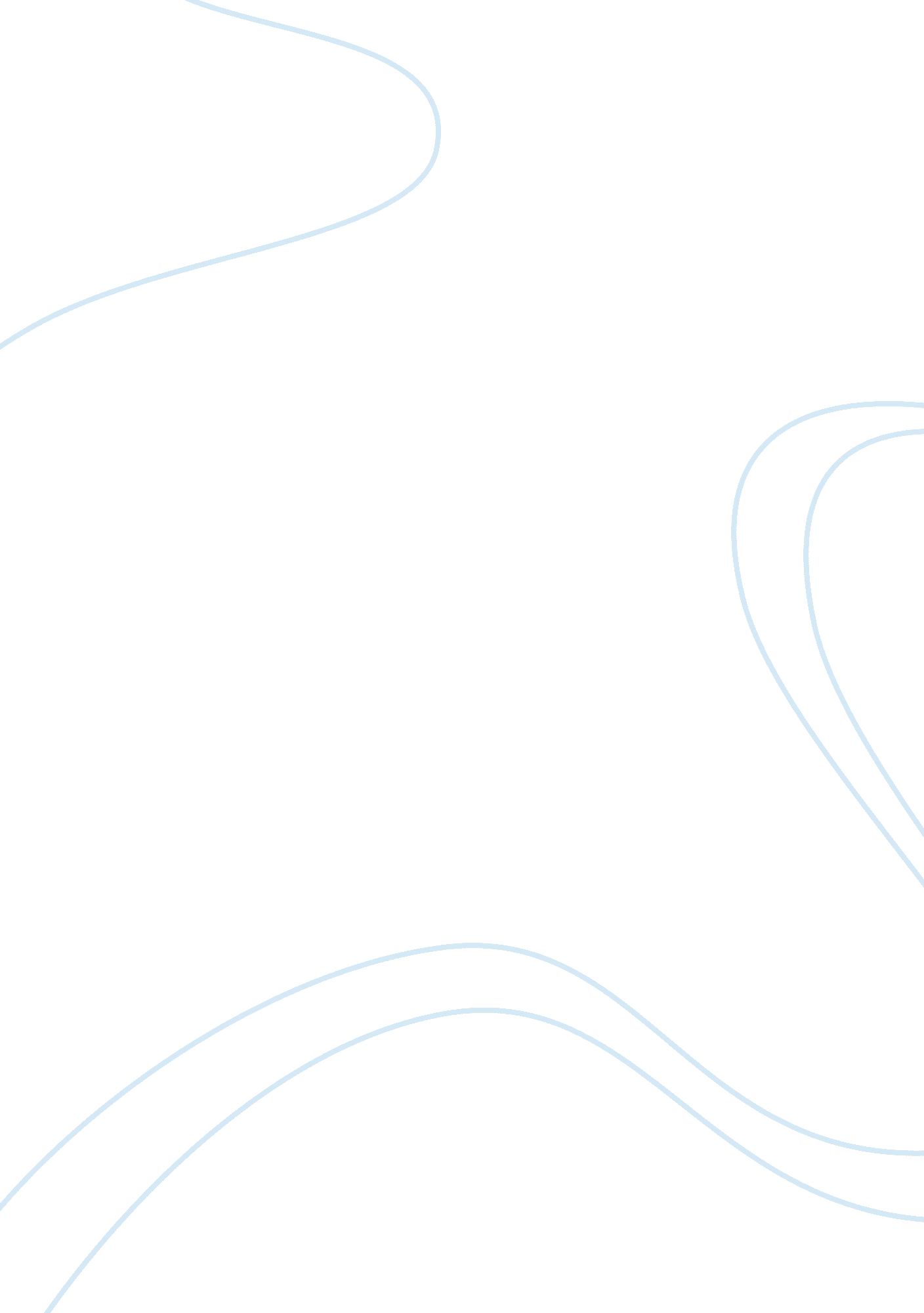 Christianity islam ccassignment assignmentArt & Culture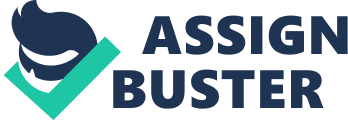 Christianity and Islam were similar and different in the 1 lth century socially in the power limits for women, how many wives a man was allowed, and religious heirarchy. Intellectual similarities and differences are books and religious influence. Economically, the differences and similarities are dessimination and the origins of the religions. One of the social similarities in Christianity and Islam in the 1 lth century is that women in both religions had limited power. But where Islamic men were allowed up to four wives and the religious heirarchy was all but nonexistent, Christian men racticed monogamy and there was an order of religious leaders with the pope on top. Having religious heirarchy means that lower people must answer to the popes and any others they are below in rank, but if there is no religious heirarchy, then the people with pray directly to God. The similarity between Christianity and Islam intellectually is that both have common origins through Abraham. Differences were that Christianity did not start of lead an empire in the 1 lth century, but Islam started and led the Abbasid Caliphate. This means that the people of the empire were probably made to be Islamic because he ruler was originally Islamic. Economically, Islam was spread by both conquest and ideas, but Christianity was spread by trading. The similarity between the two religions is that they both had holy books saying almost the same history. Christianity has the Bible, whereas Islam has the Quran. Although they had holy books that were very similar, they still disagreed on the history and who was the correct religion. The similarities and differences between Christianity and Islam in the 1 lh century were numerous and included the social similarity, that women were restricted when t came to gaining social power, and differences, Islam allowed up to four wives and had no religious heirarchy with Christianity only allowing one wife and had a prominent religious heirarchy. The intellectual differences were that Islam started and led an empire called the Abbasid Caliphate, whereas Christianity never started or led an empire. When it comes to economic similarities, these two religions both have holy books, but Christianity was spread by trade Just as Islam was spread mostly through conquest and the dispersion of ideas. By darkfrost978 